Об отдыхе детей в ДОЛ «Энергетик»            В рамках летней оздоровительной кампании 2020 года предлагаем рассмотреть возможность оздоровления детей работников Южно-Якутских ЭС в Детском оздоровительном лагере «Энергетик», расположенном в экологически чистом районе Амурской области, на туристической базе «Мухинка». Заезды по сменам:            1 смена: 03.06. - 23.06.2020 г. «Мухинка» олимпийская»           3 смена: 17.07. - 06.08.2020 г. «Академия КВН» 	Продолжительность смен 21 день. Полная стоимость одной путевки 36900 рублей. Для детей сотрудников АО ДРСК стоимость составляет 20% от полной стоимости.	О дополнительном, помимо Коллективного договора Общества, субсидировании детского оздоровительного отдыха в 2020 г. можно узнать в территориальном Управлении образования.         	В ДОЛ «Энергетик» работает профессиональный коллектив воспитателей, дети проживают в благоустроенных корпусах, в комфортных номерах, для детей предусмотрено 5-ти разовое питание, ежедневные развлекательные, развивающие и спортивные мероприятия. В каждой смене готовится большой концерт для родителей, участие в котором принимают абсолютно все дети лагеря, открывая в себе новые таланты. 
             На территории «Мухинки» есть естественный водоём - озеро Гальянье.	Видео и фото о мероприятиях, проводимых в ДОЛ «Энергетик» летом 2019 года, можно посмотреть в аккаунте инстаграм @mukhinka_baza (посты с 3.06 по 3.08.2019)          	Всю интересующую Вас информацию можно узнать по телефонам, указанным ниже.  Заявки присылать на электронный адрес: Mikhaylova-EA@amur.drsk.ruКонтакты: г.Благовещенск, ул. Шимановского,12.Тел.: 8 (4162) 49-09-72, 52-08-44 отдел реализации путевок89140-42-66-19 – начальник отдела Михайлова Евгения АлександровнаДиректор ДОЛ «Энергетик»                                                               О.В. Васильева  Е.А. Михайлова: 89140426619: Mikhaylova-EA@amur.drsk.ru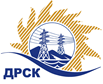 АКЦИОНЕРНОЕ ОБЩЕСТВО«ДАЛЬНЕВОСТОЧНАЯ РАСПРЕДЕЛИТЕЛЬНАЯ СЕТЕВАЯ КОМПАНИЯ»ФИЛИАЛ «АМУРСКИЕ ЭЛЕКТРИЧЕСКИЕ СЕТИ» СП «Учебно-тренировочный полигон» (пос. Мухинка)ул. Шимановского,12, г. Благовещенск,  Амурская область, 675000, Россия  Тел.: (4162) 52-08-44  E-mail: doc@fly.amur.drsk.ruОКПО 97987579, ОГРН 1052800111308,ИНН/КПП 2801108200/280102003